Вітаємо переможців ІІІ етапу Всеукраїнської учнівської олімпіади з фізики у 2016-2017 навчальному році  18 лютого 2017 року на базі комунального вищого навчального закладу «Дніпропетровський обласний інститут післядипломної педагогічної освіти» проведено ІІІ етап Всеукраїнської учнівської олімпіади з фізики. Підведено підсумки ІІІ етапу Всеукраїнських учнівських олімпіади з фізики.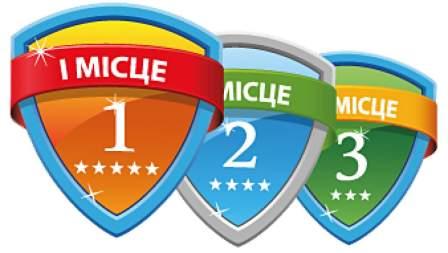 Учні загальноосвітніх навчальних закладів міста Дніпра показали високі результати!Щиро вітаємо наших переможців:Дякуємо вчителям, які підготували учнів-переможців! Методист МЦ Устінова Т.П.ПІБ учняН.З.Н.З.Клас Місце Місце ПІБ учителяВеличко Ірина ЄвгеніївнаКЗО "Дніпровський ліцей інформаційних технологій при ДНУ імені Олеся Гончара" ДМРКЗО "Дніпровський ліцей інформаційних технологій при ДНУ імені Олеся Гончара" ДМР8ІІОрлянський Олег ЮрійовичШвець Микита СергійовичКЗО "Дніпровський ліцей інформаційних технологій при ДНУ імені Олеся Гончара" ДМРКЗО "Дніпровський ліцей інформаційних технологій при ДНУ імені Олеся Гончара" ДМР8ІІМогілевська Наталія Володимирівна, Орлянський Олег ЮрійовичШироян Роберт АрмановичКЗО "Дніпровський ліцей інформаційних технологій при ДНУ імені Олеся Гончара" ДМРКЗО "Дніпровський ліцей інформаційних технологій при ДНУ імені Олеся Гончара" ДМР9ІІЮдін Сергій Петрович, Орлянський Олег Юрійович, Кудрявцев Андрій ВолодимировичПробачай Дмитро ВолодимировичКЗО "Навчально-виховний комплекс № 111 "спеціалізована школа - дошкільний навчальний заклад" ДМРКЗО "Навчально-виховний комплекс № 111 "спеціалізована школа - дошкільний навчальний заклад" ДМР9ІІСеменюк Олександр ІларіоновичДубогриз Єлизавета ОлександрівнаКЗО "Дніпровський ліцей інформаційних технологій при ДНУ імені Олеся Гончара" ДМРКЗО "Дніпровський ліцей інформаційних технологій при ДНУ імені Олеся Гончара" ДМР9ІІДовченко Віталій Кирилович, Юдін Сергій ПетровичШитікова Єлизавета МиколаївнаКЗО «Навчально-виховний комплекс №61 "Загальноосвітній навчальний заклад І-ІІ ступенів - Техніко-економічний ліцей» ДМРКЗО «Навчально-виховний комплекс №61 "Загальноосвітній навчальний заклад І-ІІ ступенів - Техніко-економічний ліцей» ДМР10ІІКирилюк Ольга ПетрівнаБойко Володимир ВалерійовичКЗО "Дніпровський ліцей інформаційних технологій при ДНУ імені Олеся Гончара" ДМРКЗО "Дніпровський ліцей інформаційних технологій при ДНУ імені Олеся Гончара" ДМР11ІІКозлова Тетяна Іванівна, Юдін Сергій ПетровичБайнак Дмитро АндрійовичКЗО "Дніпровський ліцей інформаційних технологій при ДНУ імені Олеся Гончара" ДМРКЗО "Дніпровський ліцей інформаційних технологій при ДНУ імені Олеся Гончара" ДМР11ІІРюміна Ніна ВасилівнаДолматов Ілля ОлександровичКЗО "Дніпровський ліцей інформаційних технологій при ДНУ імені Олеся Гончара" ДМРКЗО "Дніпровський ліцей інформаційних технологій при ДНУ імені Олеся Гончара" ДМР11ІІГригор'єв Сергій Борисович, Рюміна Ніна ВасилівнаГненна Анна ОлегівнаКЗО "Дніпровський ліцей інформаційних технологій при ДНУ імені Олеся Гончара" ДМРКЗО "Дніпровський ліцей інформаційних технологій при ДНУ імені Олеся Гончара" ДМР8ІІІІОрлянський Олег ЮрійовичВасилькович Поліна ОлександрівнаКЗО "Дніпровський ліцей інформаційних технологій при ДНУ імені Олеся Гончара" ДМРКЗО "Дніпровський ліцей інформаційних технологій при ДНУ імені Олеся Гончара" ДМР10ІІІІГригор'єв Сергій Борисович, Рюміна Ніна ВасилівнаОсінній Ілля ІвановичКЗО "Дніпровський ліцей інформаційних технологій при ДНУ імені Олеся Гончара" ДМРКЗО "Дніпровський ліцей інформаційних технологій при ДНУ імені Олеся Гончара" ДМР11ІІІІКозлова Тетяна Іванівна,  Орлянський Олег ЮрійовичАрчаков Всеволод КостянтиновичКЗО "Дніпровський ліцей інформаційних технологій при ДНУ імені Олеся Гончара" ДМРКЗО "Дніпровський ліцей інформаційних технологій при ДНУ імені Олеся Гончара" ДМР8ІІІІІІМогілевська Наталія ВолодимирівнаОберемок Максим ГеннадійовичКЗО “Спеціалізована школа №134 гуманістичного навчання та виховання" ДМРКЗО “Спеціалізована школа №134 гуманістичного навчання та виховання" ДМР8ІІІІІІЛевакіна Марія МикитівнаЗелікман Борис ВладиславовичКЗО "Дніпровський ліцей інформаційних технологій при ДНУ імені Олеся Гончара" ДМРКЗО "Дніпровський ліцей інформаційних технологій при ДНУ імені Олеся Гончара" ДМР9ІІІІІІЮдін Сергій ПетровичБобко Анна ВікторівнаКЗО "Дніпровський ліцей інформаційних технологій при ДНУ імені Олеся Гончара" ДМРКЗО "Дніпровський ліцей інформаційних технологій при ДНУ імені Олеся Гончара" ДМР9ІІІІІІЮдін Сергій ПетровичМакодзеба Григорій ВолодимировичКЗО "Дніпровський ліцей інформаційних технологій при ДНУ імені Олеся Гончара" ДМРКЗО "Дніпровський ліцей інформаційних технологій при ДНУ імені Олеся Гончара" ДМР9ІІІІІІЮдін Сергій ПетровичМедведь Михайло ДмитровичКЗО "Дніпровський ліцей інформаційних технологій при ДНУ імені Олеся Гончара" ДМРКЗО "Дніпровський ліцей інформаційних технологій при ДНУ імені Олеся Гончара" ДМР9ІІІІІІЮдін Сергій Петрович, Григор'єв Сергій БорисовичВоронін Олексій ДмитровичКЗО "Дніпровський ліцей інформаційних технологій при ДНУ імені Олеся Гончара" ДМРКЗО "Дніпровський ліцей інформаційних технологій при ДНУ імені Олеся Гончара" ДМР10ІІІІІІГригор'єв Сергій Борисович, Рюміна Ніна ВасилівнаТуньов Іван ВалерійовичКЗО "Спеціалізована багатопрофільна школа №23 з поглибленим вивченням англійської мови" ДМРКЗО "Спеціалізована багатопрофільна школа №23 з поглибленим вивченням англійської мови" ДМР10ІІІІІІКарасик Володимир ДавидовичЛучков Артур РомановичКЗО "Спеціалізована школа № 67 еколого-економічного профілю" ДМРКЗО "Спеціалізована школа № 67 еколого-економічного профілю" ДМР10ІІІІІІКовалева Ірина Василівна                      МАН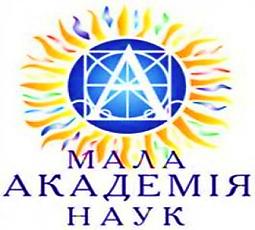                       МАН                      МАН                      МАН                      МАН                      МАН                      МАНУланов Віктор СергійовичУланов Віктор СергійовичГурток МАН – КЗО "Дніпровський ліцей інформаційних технологій при ДНУ імені Олеся Гончара" ДМР, КЗО "Середня загальноосвітня школа №89" ДМР7 (за 8 клас)7 (за 8 клас)ІГригор'єв Сергій Борисович, Орлянський Олег Юрійович, Шаповал Наталія МиколаївнаШаталович Ігнатій ОлександровичШаталович Ігнатій ОлександровичКЗО "Дніпровський ліцей інформаційних технологій при ДНУ імені Олеся Гончара" ДМР1010ІМогілевська Наталія Володимирівна, Юдін Сергій Петрович, Григор'єв Сергій БорисовичВолков Андрій ОлексійовичВолков Андрій ОлексійовичКЗО "Дніпровський ліцей інформаційних технологій при ДНУ імені Олеся Гончара" ДМР88ІІОрлянський Олег ЮрійовичСавельєв Владислав ВолодимировичСавельєв Владислав ВолодимировичКЗО "Дніпровський ліцей інформаційних технологій при ДНУ імені Олеся Гончара" ДМР1010ІІГригор'єв Сергій Борисович, Юдіна Ганна МиколаївнаЗмієвська Олександра ВолодимирівнаЗмієвська Олександра ВолодимирівнаКЗО "Дніпровський ліцей інформаційних технологій при ДНУ імені Олеся Гончара" ДМР1010ІІГригор'єв Сергій Борисович, Рюміна Ніна ВасилівнаЗагній Єгор ВасильовичЗагній Єгор ВасильовичКЗО "Дніпровський ліцей інформаційних технологій при ДНУ імені Олеся Гончара" ДМР1111ІІРюміна Ніна Василівна, Орлянський Олег ЮрійовичЖакулін Нікіта В’ячеславовичЖакулін Нікіта В’ячеславовичКЗО "Дніпровський ліцей інформаційних технологій при ДНУ імені Олеся Гончара" ДМР1111ІІРюміна Ніна Василівна, Орлянський Олег ЮрійовичПєтухов Дмитро АндрійовичПєтухов Дмитро АндрійовичКЗО "Дніпровський ліцей інформаційних технологій при ДНУ імені Олеся Гончара" ДМР88ІІІКудрявцев Андрій ВолодимировичПриходько Максим ОлексійовичПриходько Максим ОлексійовичКЗО "Дніпровський ліцей інформаційних технологій при ДНУ імені Олеся Гончара" ДМР1010ІІІКудрявцев Андрій Володимирович, Григор'єв Сергій Борисович